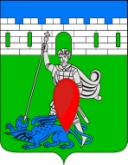 администрация пригородного сельского поселения крымского района ПОСТАНОВЛЕНИЕот  02.07.2015                                                                                                                     № 159хутор НовоукраинскийОб утверждении Правил рассмотрения запросов субъектовперсональных данных или их представителей в администрации Пригородного сельского поселения Крымского района 	В соответствии с постановлением Правительства Российской Федерации от 21 марта 2012 года № 211 «Об утверждении перечня мер, направленных на обеспечение выполнения обязанностей, предусмотренных Федеральным законом «О персональных данных» и принятыми в соответствии с ним нормативными правовыми актами, операторами, являющимися государственными или муниципальными органами», руководствуясь Уставом Пригородного сельского поселения Крымского района,  п о с т а н о в л я ю:	1. Утвердить Правила рассмотрения запросов субъектов персональных данных или их представителей в администрации Пригородного сельского поселения Крымского района согласно приложению к настоящему постановлению.	2. Опубликовать настоящее постановление и разместить на сайте администрации Пригородного сельского поселения Крымского района. 3. Контроль за исполнением настоящего постановления возложить на заместителя главы Пригородного сельского поселения Крымского района .Глава  Пригородного сельского поселения  Крымского  района                                                        В.В. ЛазаревПриложениек постановлению администрацииПригородного сельского поселения Крымского района от 02.07.2015 года № 159«Об утверждении Правил рассмотрения запросов субъектов персональных данных или их представителей в Администрации Пригородного сельского поселения Крымского района» ПРАВИЛА рассмотрения запросов субъектов персональных данныхили их представителей в Администрации Пригородного сельского поселения Крымского района 1. Настоящие Правила рассмотрения запросов субъектов персональных данных или их представителей в Администрации Пригородного сельского поселения Крымского района (далее - Правила) определяют порядок учета (регистрации), сроки и последовательность действий при рассмотрении обращений либо получении запросов субъектов персональных данных или их представителей (далее – запросы) в Администрации Пригородного сельского поселения Крымского района (далее - орган местного самоуправления).2. Субъект персональных данных или его представитель (далее - субъект персональных данных) имеет право на получение сведений, касающихся обработки его персональных данных, в том числе содержащих:	1) подтверждение факта обработки персональных данных органом местного самоуправления;	2) правовые основания и цели обработки персональных данных органом местного самоуправления;	3) цели и применяемые органом местного самоуправления способы обработки персональных данных;	4) наименование и место нахождения организаций, сведения о лицах (за исключением работников органа местного самоуправления), которые имеют доступ к персональным данным или которым могут быть раскрыты персональные данные на основании договора с органом местного самоуправления или на основании федерального законодательства;	5) обрабатываемые персональные данные, относящиеся к соответствующему субъекту персональных данных, источник их получения, если иной порядок представления таких данных не предусмотрен законодательством Российской Федерации;	6) сроки обработки персональных данных, в том числе сроки их хранения;	7) порядок осуществления субъектом персональных данных прав, предусмотренных Федеральным законом от 27 июля 2006 года № 152 - ФЗ                           «О персональных данных» (далее - Федеральный закон «О персональных данных»);	8) информацию об осуществленной или о предполагаемой трансграничной передаче персональных данных;	9) наименование или фамилию, имя, отчество и адрес лица, осуществляющего обработку персональных данных по поручению органа местного самоуправления, если обработка поручена или будет поручена такому лицу;	10) иные сведения, предусмотренные законодательством Российской Федерации.	3. Право субъекта персональных данных на доступ к его персональным данным может быть ограничено в соответствии с частью 8 статьи 14 Федерального закона «О персональных данных».4. Сведения, указанные в пункте 2 настоящих Правил, предоставляются субъекту персональных данных по обращению либо на основании запроса, который направляется в орган местного самоуправления субъектом персональных данных на бумажном носителе или в форме электронного документа с электронной подписью в соответствии с законодательством Российской Федерации.	Прием и рассмотрение обращений осуществляется в соответствии с Федеральным законом от 2 мая 2006 года № 59-ФЗ «О порядке рассмотрения обращений граждан Российской Федерации».5. Запрос, направленный в письменной форме или форме электронного документа должен содержать:1) номер основного документа, удостоверяющего личность субъекта персональных данных, сведения о дате выдачи указанного документа и выдавшем его органе;2) сведения, подтверждающие участие субъекта персональных данных в отношениях с органом местного самоуправления (номер договора, дата заключения договора, условное словесное обозначение и (или) иные сведения), либо сведения, иным образом подтверждающие факт обработки персональных данных органом местного самоуправления;3) подпись субъекта персональных данных.6. Сведения, указанные в пункте 2 настоящих Правил, предоставляются субъекту персональных данных органом местного самоуправления в доступной форме, и в них не должны содержаться персональные данные, относящиеся к другим субъектам персональных данных, за исключением случаев, если имеются законные основания для раскрытия таких персональных данных.	7. Регистрацию запроса и его рассмотрение осуществляют должностные лица органа местного самоуправления, имеющие доступ к персональным данным (далее — должностное лицо).	8. Запрос регистрируется в день его поступления в орган местного самоуправления. Запросы поступившие в орган местного самоуправления за 30 минут до окончания рабочего дня регистрируются на следующий рабочий день.	На поступившем в орган местного самоуправления запросе в левой нижней части оборотной стороны первой страницы документа проставляется регистрационный штамп. Регистрационный штамп содержит наименование органа местного самоуправления, дату и регистрационный номер. 	9. Прошедшие регистрацию запросы в тот же день передаются должностным лицом на рассмотрение руководителю органа местного самоуправления для вынесения резолюции по исполнению запроса.	10. Запрос с резолюцией руководителя органа местного самоуправления не позднее следующего рабочего дня с момента наложения резолюции передается на исполнение должностному лицу, обеспечивающему рассмотрение запроса и подготовку необходимой информации для направления ее субъекту персональных данных, в течение 30 дней с момента поступления запроса в орган местного самоуправления.	11. При необходимости проверки фактов, изложенных в запросах субъектов персональных данных, должностное лицо на основании правового акта руководителя органа местного самоуправления проводит проверку.	12. Проверка проводится в течение срока, установленного пунктом 10 настоящих Правил для рассмотрения запроса, в ходе которой должностное лицо вправе:1) получать пояснения от должностных лиц, осуществляющих в органе местного самоуправления обработку персональных данных;2) запрашивать у физических или юридических лиц информацию, необходимую для реализации своих полномочий по проведению проверки.	13. По результатам проверки составляется мотивированное заключение, которое должно содержать объективный анализ собранных материалов. Результаты проверки докладываются руководителю органа местного самоуправления. Если в ходе проверки выявлены факты совершения должностным лицом действия (бездействия), содержащего признаки административного правонарушения или состава преступления, информация передается незамедлительно в правоохранительные органы.	14. По результатам рассмотрения запроса, орган местного самоуправления сообщает субъекту персональных данных о наличии сведений, указанных в пункте 2 настоящих Правил либо об их отсутствии, а также безвозмездно предоставляет возможность ознакомления с персональными данными при обращении субъекта персональных данных в течение тридцати дней с даты получения органом местного самоуправления запроса субъекта персональных данных.	15. В случае отказа в предоставлении сведений, указанных в пункте 2 настоящих Правил, субъекту персональных данных при его обращении либо при получении запроса, орган местного самоуправления обязан дать в письменной форме мотивированный ответ, содержащий ссылку на положения части 8 статьи 14 Федерального закона «О персональных данных» или иного федерального закона, являющиеся основанием для такого отказа, в срок, не превышающий тридцати дней со дня обращения субъекта персональных данных либо с даты получения запроса.16. Если сведения, указанные в пункте 2 настоящих Правил были предоставлены для ознакомления субъекту персональных данных по его запросу, субъект персональных данных вправе обратиться повторно в орган местного самоуправления или направить повторный запрос в целях получения сведений, указанных в пункте 2 настоящих Правил, и ознакомления с такими персональными данными не ранее чем через тридцать дней после первоначального устного обращения или направления первоначального запроса, если более короткий срок не установлен федеральным законом, принятым в соответствии с ним нормативным правовым актом органа местного самоуправления или договором, стороной которого либо выгодоприобретателем или поручителем по которому является субъект персональных данных.17. Субъект персональных данных вправе повторно обратиться в орган местного самоуправления или направить повторный запрос в целях получения сведений, указанных в пункте 2 настоящих Правил, а также в целях ознакомления с обрабатываемыми персональными данными до истечения срока, указанного в  пункте 16 настоящих Правил, в случае, если такие сведения и (или) обрабатываемые персональные данные не были предоставлены ему для ознакомления в полном объеме по результатам рассмотрения первоначального устного обращения. Повторный запрос наряду со сведениями, указанными в пункте 5 настоящих Правил, должен содержать обоснование направления повторного запроса.18. Орган местного самоуправления вправе отказать субъекту персональных данных в выполнении повторного запроса, не соответствующего условиям, предусмотренным пунктами 16, 17 настоящих Правил. Такой отказ должен быть мотивированным. Обязанность представления доказательств обоснованности отказа в выполнении повторного запроса лежит на органе местного самоуправления.	19. Обязанности органа местного самоуправления по устранению нарушений законодательства, допущенных при обработке персональных данных, выявленных в ходе рассмотрения обращения или запроса субъекта персональных данных, а также по уточнению, блокированию и уничтожению персональных данных, регулируются законодательством Российской Федерации.	20. Запрос субъекта персональных данных считается исполненным, если рассмотрены все поставленные в нем вопросы, приняты необходимые меры и даны исчерпывающие ответы субъекту персональных данных.	21. Руководитель органа местного самоуправления осуществляет непосредственный контроль за соблюдением установленного законодательством и настоящими Правилами порядка рассмотрения запросов субъектов персональных данных.	22. Нарушение установленного порядка рассмотрения запросов субъектов персональных данных влечет в отношении виновных должностных лиц ответственность в соответствии с законодательством Российской Федерации.Глава  Пригородного сельского поселения  Крымского  района                                                        В.В. Лазарев	